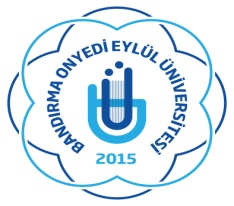 T.C.BANDIRMA ONYEDİ EYLÜL ÜNİVERSİTESİSOSYAL BİLİMLER ENSTİTÜSÜTEZSİZ YÜKSEK LİSANS DÖNEM PROJESİ KONUSU DEĞİŞİKLİĞİ BİLDİRİM FORMUBandırma Onyedi Eylül Üniversitesi  Lisansüstü Eğitim Öğretim Yönetmeliği-Tezsiz Yüksek Lisans  Dönemprojesi
MADDE 42 – (1) Dönem projesi dersi konusu, danışman tarafından birinci yarıyıl sonunda belirlenir ve ilgili enstitüye bildirilir. (2) Öğrenci, dönem projesi dersinin alındığı yarıyılda dönem projesi dersine kayıt yaptırmak ve yarıyıl sonunda yazılı proje ve/veya rapor vermek zorundadır.  (3) Konusu belirlenen öğrenci, dönem projesini hazırlayarak, en erken ikinci yarıyıl sonunda danışmanına ve ilgili enstitüye teslim eder.(4) Enstitü anabilim dalı/anasanat dalının önerisi üzerine, enstitü yönetim kurulunun kararı ile bir yeterlik sınavı da yapılabilir. (5) Dönem projesi dersi, danışman tarafından başarılı veya başarısız olarak değerlendirilir ve sonucu ilgili enstitüye bildirilir. Danışman, öğrencinin dönem projesi dersinin başarısız olması halinde, nedenlerini ilgili enstitüye ve öğrenciye yazılı olarak bildirir. Öğrenci başarısız olduğu dönem projesi dersini üçüncü yarıyılda tekrar alabilir.(6) Üçüncü yarıyıl sonuna kadar dönem projesi dersini başarıyla tamamlayamayan öğrencinin ilişiği kesilir.Bandırma Onyedi Eylül Üniversitesi  Lisansüstü Eğitim Öğretim Yönetmeliği-Tezsiz Yüksek Lisans  Dönemprojesi
MADDE 42 – (1) Dönem projesi dersi konusu, danışman tarafından birinci yarıyıl sonunda belirlenir ve ilgili enstitüye bildirilir. (2) Öğrenci, dönem projesi dersinin alındığı yarıyılda dönem projesi dersine kayıt yaptırmak ve yarıyıl sonunda yazılı proje ve/veya rapor vermek zorundadır.  (3) Konusu belirlenen öğrenci, dönem projesini hazırlayarak, en erken ikinci yarıyıl sonunda danışmanına ve ilgili enstitüye teslim eder.(4) Enstitü anabilim dalı/anasanat dalının önerisi üzerine, enstitü yönetim kurulunun kararı ile bir yeterlik sınavı da yapılabilir. (5) Dönem projesi dersi, danışman tarafından başarılı veya başarısız olarak değerlendirilir ve sonucu ilgili enstitüye bildirilir. Danışman, öğrencinin dönem projesi dersinin başarısız olması halinde, nedenlerini ilgili enstitüye ve öğrenciye yazılı olarak bildirir. Öğrenci başarısız olduğu dönem projesi dersini üçüncü yarıyılda tekrar alabilir.(6) Üçüncü yarıyıl sonuna kadar dönem projesi dersini başarıyla tamamlayamayan öğrencinin ilişiği kesilir.Bandırma Onyedi Eylül Üniversitesi  Lisansüstü Eğitim Öğretim Yönetmeliği-Tezsiz Yüksek Lisans  Dönemprojesi
MADDE 42 – (1) Dönem projesi dersi konusu, danışman tarafından birinci yarıyıl sonunda belirlenir ve ilgili enstitüye bildirilir. (2) Öğrenci, dönem projesi dersinin alındığı yarıyılda dönem projesi dersine kayıt yaptırmak ve yarıyıl sonunda yazılı proje ve/veya rapor vermek zorundadır.  (3) Konusu belirlenen öğrenci, dönem projesini hazırlayarak, en erken ikinci yarıyıl sonunda danışmanına ve ilgili enstitüye teslim eder.(4) Enstitü anabilim dalı/anasanat dalının önerisi üzerine, enstitü yönetim kurulunun kararı ile bir yeterlik sınavı da yapılabilir. (5) Dönem projesi dersi, danışman tarafından başarılı veya başarısız olarak değerlendirilir ve sonucu ilgili enstitüye bildirilir. Danışman, öğrencinin dönem projesi dersinin başarısız olması halinde, nedenlerini ilgili enstitüye ve öğrenciye yazılı olarak bildirir. Öğrenci başarısız olduğu dönem projesi dersini üçüncü yarıyılda tekrar alabilir.(6) Üçüncü yarıyıl sonuna kadar dönem projesi dersini başarıyla tamamlayamayan öğrencinin ilişiği kesilir.